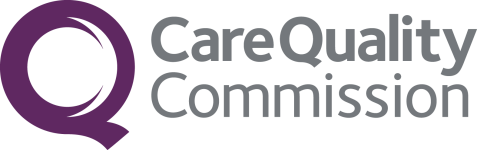 Your account number: 1-2947401019Our reference: INS2-5114054632    Care Quality CommissionHealth and Social Care Act 2008Inspection report Location name: Rowner SurgeryLocation ID: 1-2947401019Dear Dr AltafPlease find enclosed a copy of our final report following our recent inspection of Rowner Surgery. Please make this report readily available for people who use the service.  Your inspection report sets out the ratings for your service. Our ratings are based on a combination of what we find at inspection, what people tell us, our CQC Insight data, as well information you and other local organisations have provided.We have developed characteristics to describe what outstanding, good, requires improvement and inadequate looks like for each of the five key questions and the relevant population groups.Ratings have been awarded on a four-point scale; ‘Outstanding’, ‘Good’; ‘Requires Improvement’, or ‘Inadequate’. The table below shows the ratings your location has been awarded:	A request for a review of ratings can only be made on the grounds that we have not followed our published process. If you think that we have not followed this process you can request a review. To do so you must first tell us within 5 working days of the publication of your report(s) that you intend to request a review by submitting this online form: http://webdataforms.cqc.org.uk/Checkbox/IntentionRequestReviewRating.aspxYou will then be provided with instructions on how to submit your full request for review. In this application you must say in what way we have not followed the published process, and which ratings you think have been affected. You can only request a review of ratings once after an inspection, so please ensure that you include all of the relevant ratings in your request. Please note that requests for reviews of ratings can lead to ratings being changed ‘downwards’ as well as ‘upwards’ or remaining the same.We will publish the inspection report on our website shortly. When we have published this report you can see the contents and download a PDF version by clicking on this link:www.cqc.org.uk/directory/1-2947401019Once published, you can see this at any time by following these steps:Go to the CQC website www.cqc.org.uk. Click the appropriate tab for your type of service.Type in the name of your provider or location – if it appears automatically, click on it to jump to your profile page or click the 'search' button.Click on your location, your report will be on your profile page.You must also display your CQC rating 'conspicuously' and 'legibly' in each and every premises where a regulated activity is being delivered, in your main place of business and on your website(s) if you have any, where people will be sure to see it. This is a legal requirement. For further guidance on how to display your CQC rating, please click on this link:http://www.cqc.org.uk/content/display-ratingsIf you have any questions about this letter, you can contact our National Customer Service Centre using the details below.  Please quote our reference number (INS2-5114054632) to avoid delays in processing your request.Telephone: 	03000 616161Email: 	HSCA_Compliance@cqc.org.ukWrite to:	CQC PMS InspectionsCitygateGallowgateNewcastle upon TyneNE1 4PAYours sincerelyDavid BatheCQC InspectorEnclosed:Final reportEvidence tableGoher  AltafDr Goher AltafRowner Health Centre143 Rowner LaneGosportHampshirePO13 9SPGoher  AltafDr Goher AltafRowner Health Centre143 Rowner LaneGosportHampshirePO13 9SP8 October 2018SafeEffectiveCaringResponsiveWell-ledOverall population groupOlder peopleN/AGoodN/AGoodN/AGoodPeople with long term conditionsN/AGoodN/AGoodN/AGoodFamilies, children and young peopleN/AGoodN/AGoodN/AGoodWorking age people and the recently retiredN/ARequires improvementN/AGoodN/ARequires improvementPeople in vulnerable circumstancesN/AGoodN/AGoodN/AGoodPeople experiencing poor mental healthN/AGoodN/AGoodN/AGoodOverall Key QuestionGoodGoodGoodGoodGoodOverall locationGoodGood